Name:______________________     The Circulatory System Note Check		                ____/15The name given to any tube that carries blood is a _______________________________Arteries are _________________ blood vessels that carry blood ___________________ from the heart.Capillaries are ____________ blood vessels that carry blood _________________________the heart.The liquid part of the blood that is mostly made up of water is ____________________.The part of the blood that helps stop bleeding is the _______________________.Where are capillaries located and what do they do _______________________________________________________________________              _______________________________________________________________________Describe the simplified path of oxygenated blood _____________________________________Describe the simplified path of deoxygenated blood ___________________________________Explain the purpose of the circulatory system ______________________________________________________________________________________________________________________________________________Some of the substances carried by the blood are listed in the chart below. Indicate where each substance comes from and check whether each substance is carried to or away from the cells. 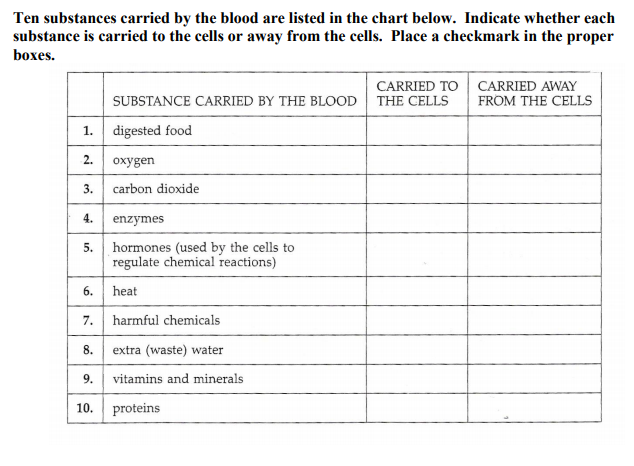 The Circulatory system receives From the _______System.And carries them to the cellsAnd carries them away from the cellsDigested foodOxygenCarbon DioxideHarmful ChemicalsExtra waste (water)Vitamins and minerals